SMLOUVA O KRÁTKODOBÉM PRONÁJMU NEBYTOVÝCH PROSTORPronajímatel:Společenské centrum Trutnovska pro kulturu a volný čas(dále také „SCT“)zastoupené:  	ředitelem MgA. Liborem Kasíkemse sídlem:     	náměstí Republiky 999, 541 01 TrutnovIČ:          	72049537DIČ:	CZ72049537kontaktní osoba: xxxxxa Nájemce: Oblastní Nemocnice Trutnov a.s.zastoupená: 	Ing. Miroslavem Procházkou Ph.D.se sídlem: 	Maxima Gorkého 77, 541 01 TrutnovIČ: 	26000237	kontaktní osoba: xxxxx	uzavírají dle občanského zákoníku a za podmínek dále stanovenýchtuto smlouvu o krátkodobém pronájmu nebytových prostor1.	Pronajímatel pronajme nájemci nebytové prostory     připravené dle požadavků nájemce pro realizaci akce:2. 	Finanční ujednání 	2.1	Záloha:		Pokud se jedná o krátkodobý pronájem sálu za účelem realizace akce typu ples, taneční akce,     	 	popř. koncert, komponovaný pořad a obdobné akce v SCT, uhradí nájemce po podpisu smlouvy o 		krátkodobém pronájmu, na základě vystavené zálohové faktury, zálohu 5.000 Kč vč. DPH. 		A) V případě, že nájemce od smlouvy odstoupí nejpozději 3 měsíce před termínem konání akce, je 		nájemci záloha vrácena v plné výši.		B) V případě, že nájemce od smlouvy odstoupí v době kratší než 3 měsíce před termínem konání akce,              	záloha nebude nájemci navrácena a pronajímateli zůstane jako náhrada storno nákladů. 	2.2	Smluvní pokuta:V případě, že se akce uskuteční, avšak v jejím důsledku bude nutné provést úklid ve větší míře, než je obvyklé (konfety, dekorace, odložený obalový materiál, znečištěné prostory SCT návštěvníky apod..) nebo pokud nájemce poruší ustanovení smlouvy, které je uvedeno v bodě 3., 4., bude nájemce povinen uhradit smluvní pokutu 5.000 Kč vč. DPH. Pronajímatel je oprávněn jednostranně započíst na úhradu této smluvní pokuty pohledávku nájemce z navrácení zálohy dle bodu 2.1 této smlouvy.     	2.3 	Výše nájemného:Výše nájemného a služeb se řídí platným cenovým výměrem – Ceníkem SCT, jenž je ke stažení na webových stránkách http://uffo.cz/sluzby/pronajem-salu/. K částce nájemného se připočítává DPH v základní výši.		2.4 	Ukončení akce:		A) Povolení posunutí termínu času ukončení akce nebo vyklizení sálu, v takovém případě je nájemce 		povinen uhradit za každou započatou hodinu prodlouženého trvání akce 10 % z celkového nájemného 		za pronájem prostor a za každou další započatou hodinu užití prostor SCT k vyklizení sálu částku dle 		hodinové sazby pronájmu uvedenou v Ceníku SCT.B) Nepovolení posunutí termínu ukončení akce a vyklizení sálu – v případě, že nedojde k vyklizení pronajatého prostoru dle smlouvy, pronajímatel zajistí vyklizení prostor vlastními prostředky na náklady nájemce. Nájemce je povinen uhradit tyto náklady do 14 dnů od doručení faktury pronajímatelem.	2.5	Úhrada:Nájemce uhradí pronajímateli nájemné a úhrady za služby na základě faktury, kterou vystaví SCT do 14 dnů po skončení uvedené akce.		2.6 	Výše účtované částky:pronájem hlavního sálu s balkónem a zázemím po dobu 12 hodin, včetně šatnářů, 1 hlavního, 1 pomocného technika a 1 provozního pracovníka, který zároveň vykonává požární dohled – 45.000 Kč + DPHpronájem hlavního sálu s balkónem a zázemím vč. služeb všech pracovníků nad rámec 12 hodin – 4.500 Kč + DPHuklízečka – 1.400 Kč + DPH zvětšení pódia na rozměr 8 x 6 m - 3.600 Kč + DPH						CELKEM: 54.500 Kč + DPHV případě, že si nájemce objedná další služby (ozvučení nad rámec pronájmu, osvětlení nad rámec pronájmu apod.), zavazuje se uhradit tyto služby na základě faktury SCT (dle cenového výměru SCT). 3. 	Povinnosti nájemce	3.1 	Nájemce je povinen určit hlavního pořadatele akce staršího 18 let, který je způsobilý k vykonávání dané činnosti.	3.2	Nájemce se zavazuje, že škodu, která byla na majetku SCT způsobena v době sjednaného pronájmu 		jím, nebo návštěvníky jím uskutečněné akce, nebo osobami, které pro něho akci zajišťovaly, nahradí 		v plném rozsahu v souladu s ustanoveními občanského zákoníku nejpozději do 3 měsíců od data 		vzniku škody.	3.3 	Nájemce se zavazuje, že zajistí nepřekročení kapacity míst, která je stanovena touto smlouvou. Při		nedodržení tohoto závazku ponese nájemce případné sankce ze strany kontrolních orgánů veřejné 		správy.	3.4 	Z provozních důvodů je nutné, aby nájemce zajistil pořadatelskou službu, a to v minimálním počtu 4 osob s nástupem nejdéle 1 hodinu před otevřením sálu pro návštěvníky. Pořadatelé musí být po celou dobu akce řádně označení. Na každém patře pronajatého prostoru musí být vždy minimálně jeden člen pořadatelské služby, obzvláště pak v prostoru šaten pro návštěvníky, pakliže je součástí nájmu. Osoby vykonávající tuto službu musejí být starší 18 let a musí být dostatečně způsobilí k vykonávání dané činnosti, po celou dobu akce nesmí požívat alkoholické nápoje a musejí své pořadatelské povinnosti plnit řádně, a to až do odchodu posledních návštěvníků. Pořadatelská služba dohlíží na zachování pořádku obvyklého pro danou akci, aby se dodržovala všechna nařízení SCT a aby nikdo neoprávněný nevstupoval do prostoru, který je určen pouze zaměstnancům SCT. 	3.5 	Nájemce prostřednictvím pořadatelské služby odpovídá za dodržení vyklizení prostor SCT ve sjednaném čase a za zachování pořádku obvyklého pro obdobné akce. Dojde-li k jeho narušení a k obnovení nepostačí síly pořadatelské služby, je povinen požádat o zásah Městskou policii Trutnov nebo Policii ČR. Pokud nájemce poruší ustanovení o pořadatelích, má pronajímatel právo okamžitě ukončit akci.	3.6	Nájemce byl seznámen s tím, že zázemí Inforecepce UFFO včetně pultu se nesmí používat. 	3.7 	Nájemce se zavazuje, že bude respektován a dodržován provozní řád a požární řád objektu SCT, se kterými byl seznámen, předpisy o BOZP včetně zákazu kouření. Kouření není v objektech SCT povoleno vůbec. Nájemce je povinen seznámit požární hlídku s PO – viz příloha smlouvy. 	3.8 	Nájemce je povinen uposlechnout pokynů provozního zaměstnance SCT.3.9		Nájemce nese zodpovědnost za dodržení všech aktuálních bezpečnostních coronavirových opatření nařízené Ministerstvem zdravotnictví.4.	Povinnosti hlavního pořadatele akce	Jméno hlavního pořadatele akce ?	4.1	Hlavní pořadatel nesmí po celou dobu akce požívat alkoholické nápoje a musí své povinnosti plnit řádně až do odchodu všech návštěvníků. Po celou tuto dobu se musí zdržovat v prostorách SCT. 	4.2	Hlavní pořadatel převezme před zahájením akce od pověřeného pracovníka SCT pronajaté		prostory. Stav prostor a čas převzetí je zaznamenán do provozní knihy. 	4.3	Po ukončení akce předává hlavní pořadatel prostory pověřenému pracovníkovi SCT. O předání			musí být proveden zápis do provozní knihy, kam je zaznamenán čas ukončení akce, čas převzetí			prostor od nájemce a stav prostor po akci včetně zápisu o případných škodách na majetku SCT			způsobených při akci nájemcem nebo návštěvníky jím uskutečněné akce. Hlavní pořadatel je			povinen tento záznam potvrdit svým podpisem. Pokud nesouhlasí s uvedenými údaji, musí své 			vyjádření napsat okamžitě do provozní knihy. Na pozdější námitky nebude brán zřetel.4.4		Při akcích, kdy kapacita osob překračuje počet 200, je vždy nutná přítomnost jedné osoby jako požární hlídky (a vždy nad každých dalších 200 osob musí být určen jeden další člen požární hlídky). Velitelem hlídky je zaměstnanec SCT, který se kontaktuje s hlavním pořadatelem před zahájením akce. Hlavní pořadatel je povinen nahlásit a představit veliteli hlídky způsobilou osobu starší 18 let, která bude členem požární hlídky po celou dobu akce. Tato osoba nesmí po celou dobu požívat alkoholické nápoje a musí své povinnosti plnit řádně až do odchodu všech návštěvníků. Po celou dobu akce se musí zdržovat v prostorách SCT. Členem požární hlídky může být i hlavní pořadatel akce.	4.5	Hlavní pořadatel zodpovídá za to, aby si návštěvníci akce nenosili vlastní potraviny a nápoje, bez ohledu na to, zda jsou alkoholické či nikoliv, a aby z budovy nebylo vynášeno sklo (lahve, skleničky atd.). 		5.	Veškeré občerstvení v prostorách Uffo zajišťuje výhradně Caffé Uffo. Provozovatel: Společenské centrum 	Trutnovska pro kulturu a volný čas, náměstí Republiky 999, 541 01 Trutnov.6.	Přítomnost technika SCT je vždy nutná, pokud bude při akci použito jakékoliv elektrické zařízení jeviště nebo     	technické kabiny.7.	Šatna pro návštěvníky akce je pronajímána pouze se šatnáři SCT. Odpovědnost za škodu na zde odložených	věcech nese SCT, a to v souladu s ustanoveními občanského zákoníku § 2945.8.	Závěrečná ujednání	8.1	Pokud nájemce užívá prostory SCT pro konání akce, při které je užito děl, jejichž provedení podléhá 		autorským právům k dílům hudebním, literárním či divadelním, filmovým a dalším, je povinností 			nájemce zaslat Žádost o svolení k užití děl příslušnému správci autorských práv a uhradit stanovené 		poplatky (OSA, Intergram, Dilia apod.).	8.2 	Pokud v této smlouvě není stanoveno jinak, řídí se právní vztahy z ní vyplývající občanským       		zákoníkem.	8.3 	V případě změny obecně platných předpisů, která by měla vliv na obsah některých ustanovení této     		smlouvy, zavazují se smluvní strany provést příslušné změny či úpravy smlouvy.	8.4 	Smluvní strany se zavazují řešit všechny náležitosti vyplývající z této smlouvy i případně vzniklé     		nesrovnalosti v duchu vzájemné spolupráce.	8.5 	Smlouvu je možno měnit či doplňovat jen písemnými dodatky se souhlasem obou smluvních stran.	8.6 	Smlouva může být okamžitě zrušena jednou ze smluvních stran pouze v případě, že druhá smluvní strana porušila hrubým způsobem ujednání této smlouvy, nebo v případě, že se na zrušení smlouvy obě 	smluvní strany vzájemně dohodnou.	8.7 	V případě, že by byla akce znemožněna v důsledku nepředvídatelné a neodvratitelné události, ležící     		mimo smluvní strany (např. přírodní katastrofa, epidemie, úřední zákaz apod.), mají obě smluvní     		strany právo od smlouvy odstoupit bez nároku na finanční úhradu škody.	8.8	Tato smlouva je sepsána ve dvou vyhotoveních, z nichž jedno obdrží nájemce a jedno pronajímatel. 	8.9	Smlouva nabývá platnosti dnem jejího podpisu oběma smluvními stranami a účinnosti dnem zveřejnění v Registru smluv dle zák. č. 340/2015 Sb. v platném znění, o Registru smluv.	8.10	Tato smlouva obsahuje tři přílohy: 1. Rozsah technických služeb v ceně pronájmu sálu, 2. Požární evakuační plán, 3. Požární poplachová směrnice, 4. Plánek sálu.V Trutnově, dne:……………………………………………………                                     ……………………………………………………       		za pronajímatele							za nájemceRozsah služeb v ceně pronájmu sáluTechnické vybavení:Typ akce: plesZVUK:Ceny pronájmu sálu zahrnují:ozvučení bezdrátových mikrofonů a hudby z mediálních přehrávačů základní úpravy zvukových nahrávekodposlechový systém adekvátní k povaze akceCeny pronájmu sálu nezahrnují:ozvučení hudebních skupin, komplikované ozvučení prostoru, složitější střihové a masteringové práce, nahrávání, použití menších mobilních aparátů apod.SVĚTLA:Ceny pronájmu sálu zahrnují:scénické nasvícení prostoru adekvátní k charakteru akcezměny světelných nálad v průběhu akce dle požadavků objednatelepoužití sledovacích reflektorů (follow spotů) – nutno hlásit předemCeny pronájmu sálu nezahrnují:složité nasvícení prostorupoužití dalších světel, které nejsou v inventáři SCT apod. užití mlho strojeVIDEO:Ceny pronájmu sálu zahrnují:projekce na plátno 6 x 4 m či malé stativové 150 x 150 cmodbavení přinesených videí, prezentací, fotografií a jejich základní úpravy nutné pro správné zobrazeníCeny pronájmu sálu nezahrnují:použití dalších promítacích pláten a projektorůstřihové práce, formátování videa apod.PÓDIUM:Ceny pronájmu sálu zahrnují:plesové pódium o rozměrech 6 x 4 m a výšce 0,8 m s černým zakrytím Ceny pronájmu sálu nezahrnují:stavbu většího pódia, atypického pódia apod.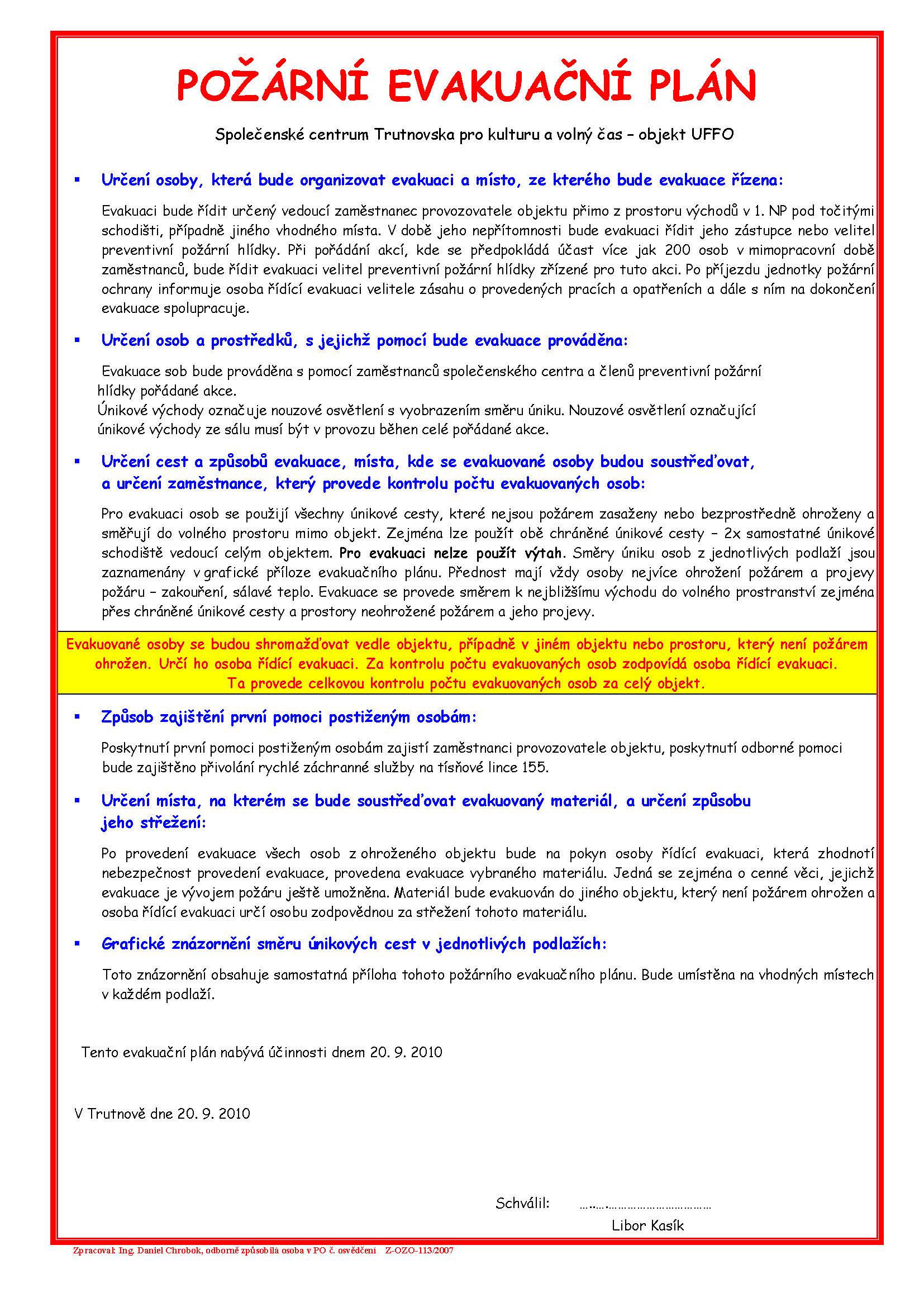 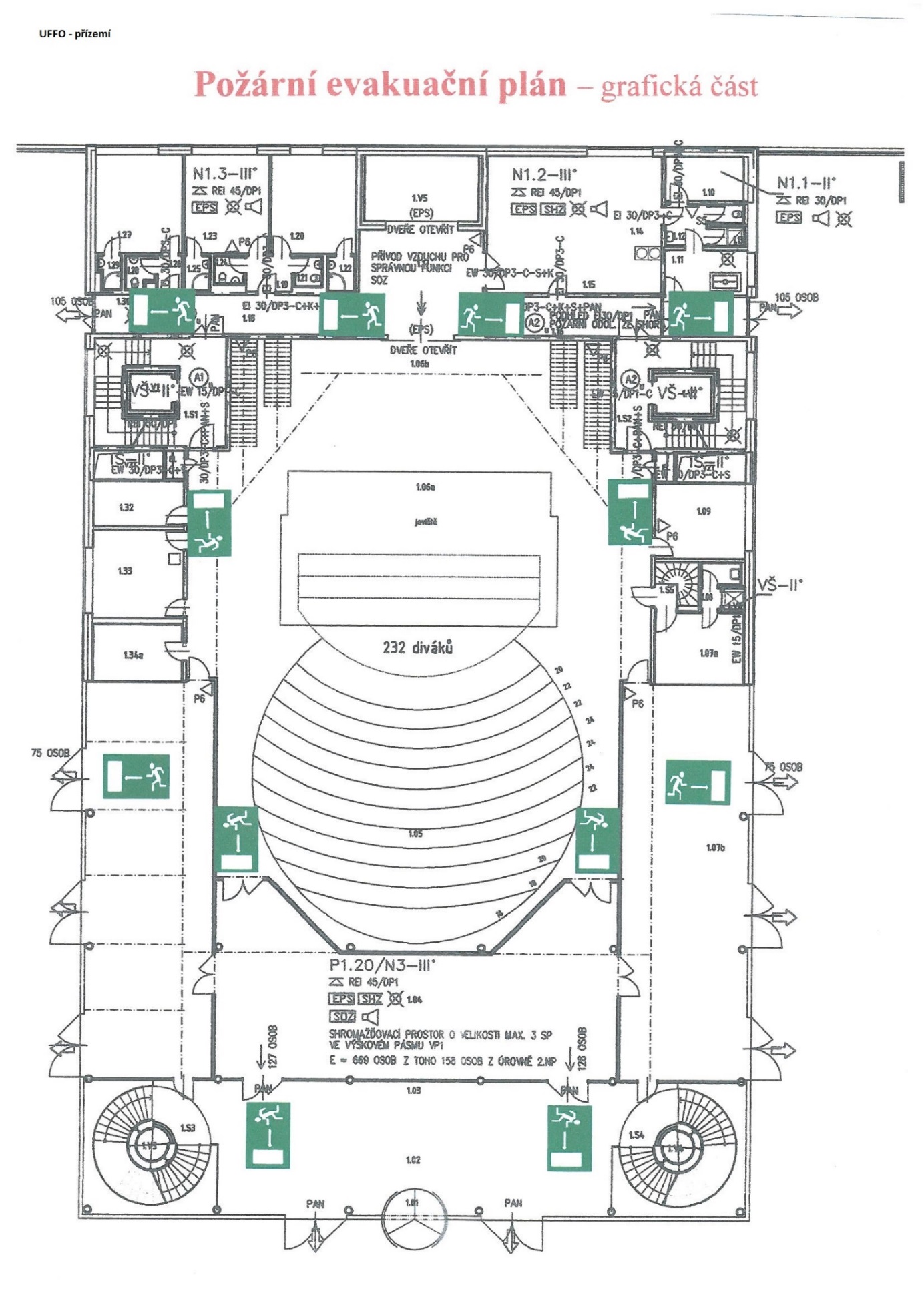 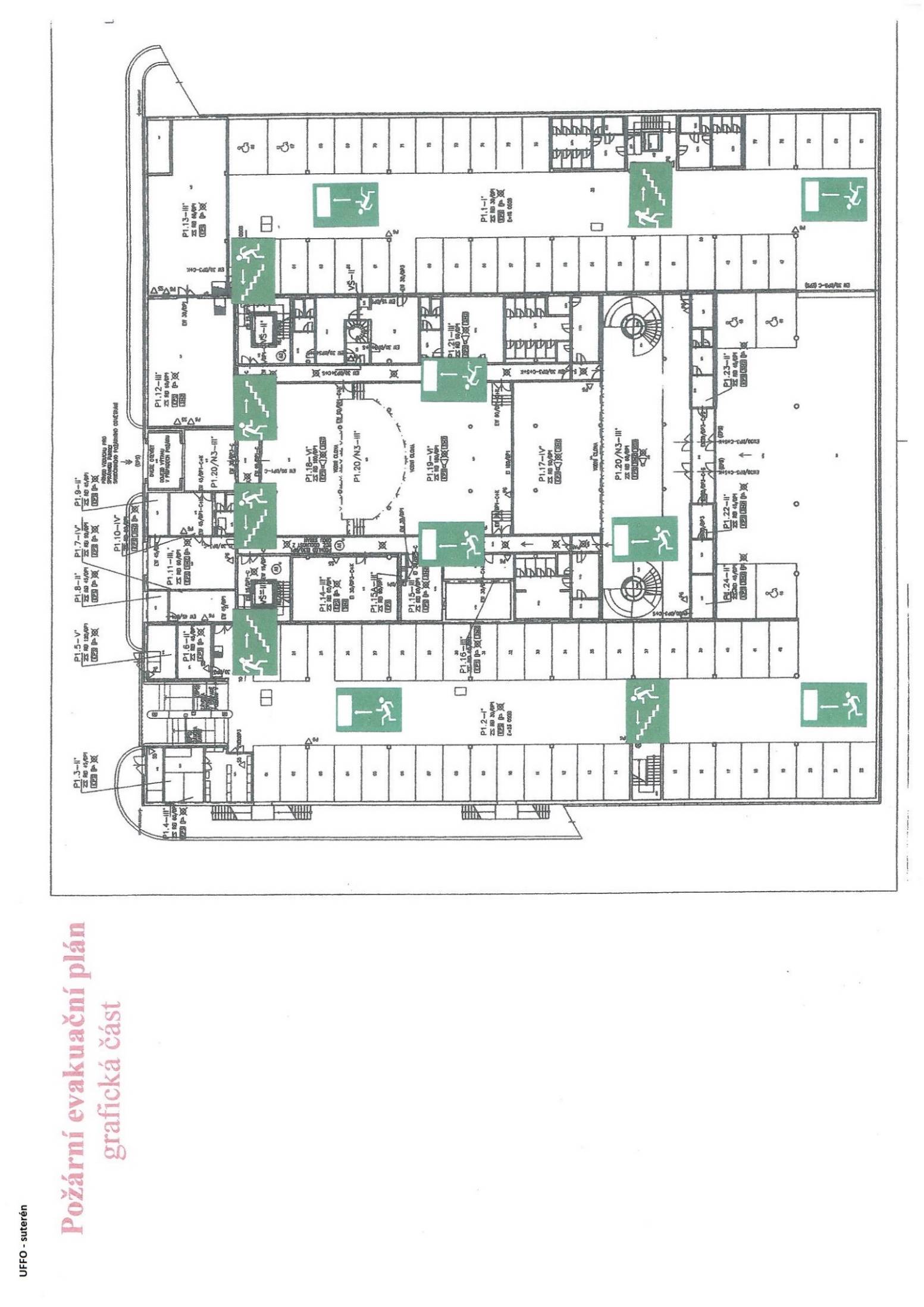 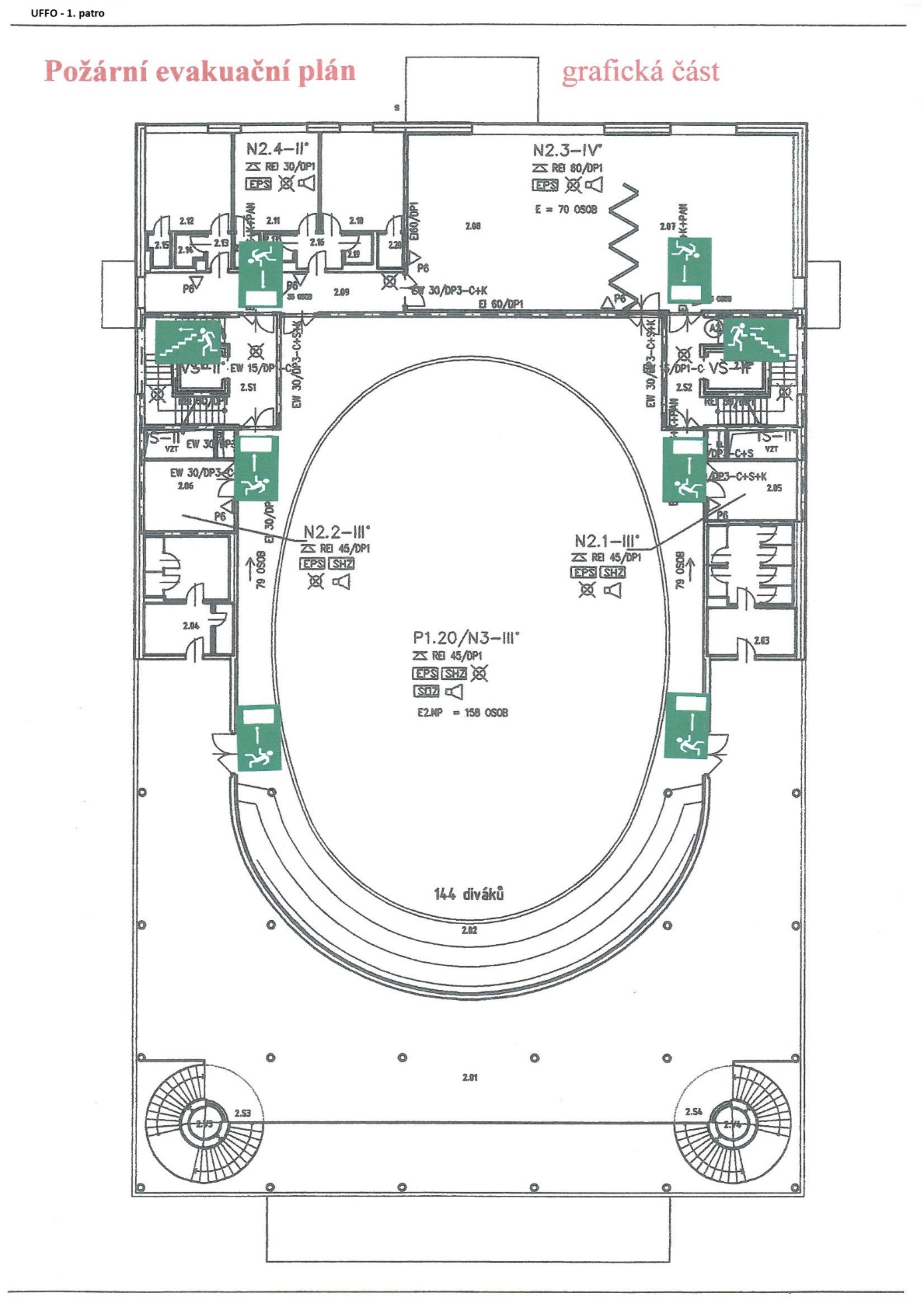 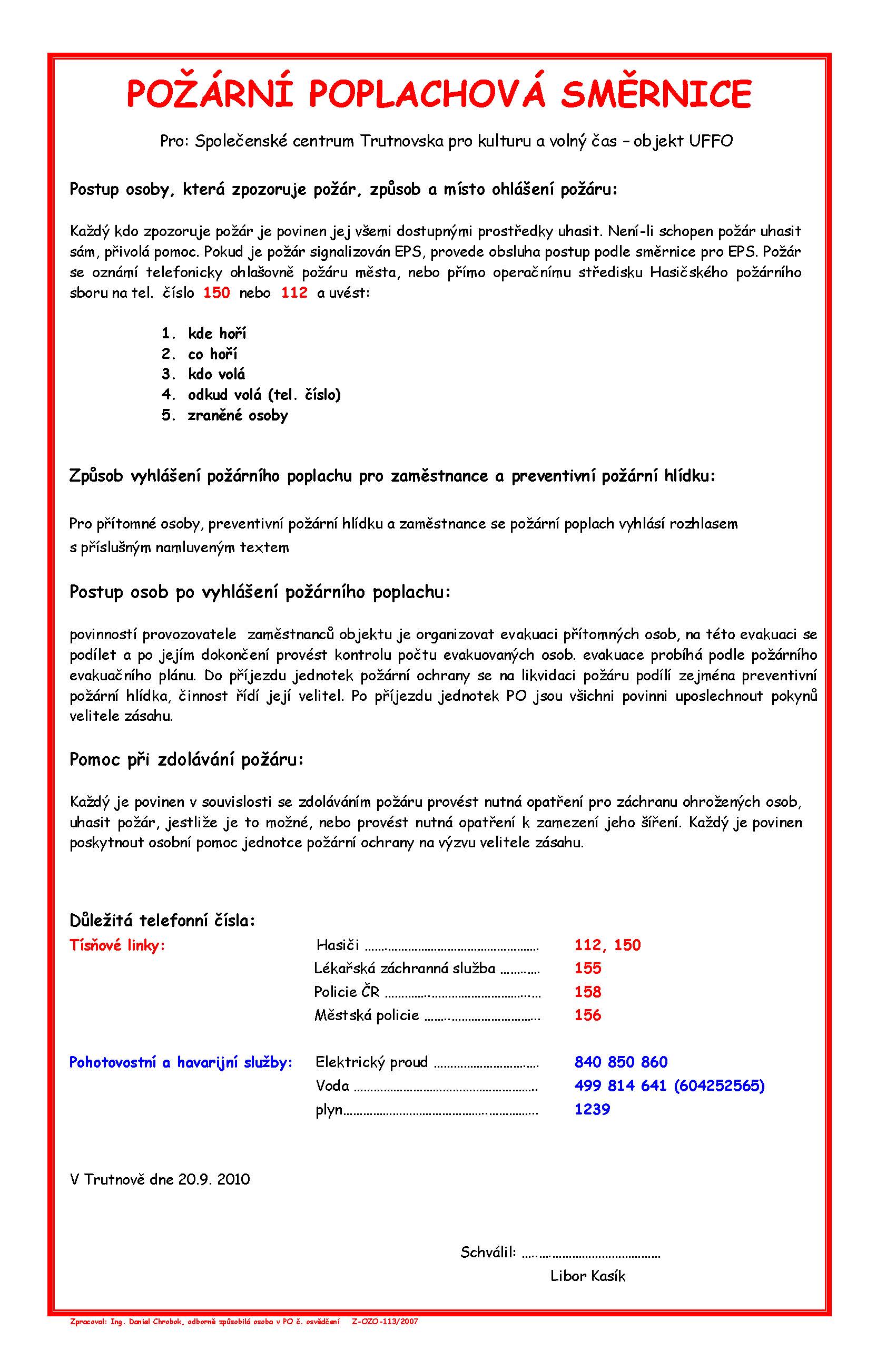 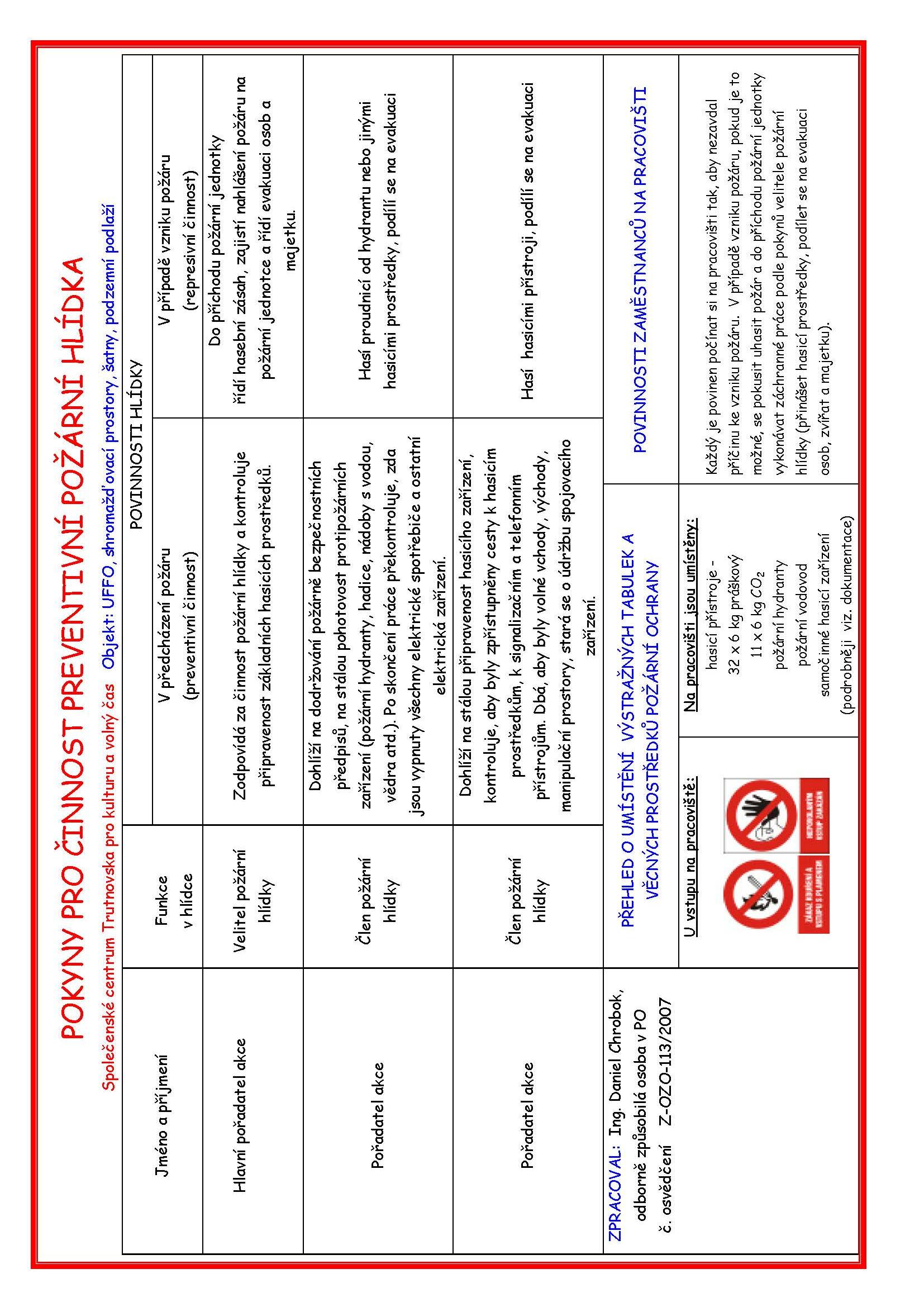 Plánek sáluplesové uspořádáníPlánek sáluPřízemí – kapacita 111 stolů, 424 míst na sezení (přidáno 5 stolů s ubrusy ke stolům 46-50 a propojení se stoly 51-55)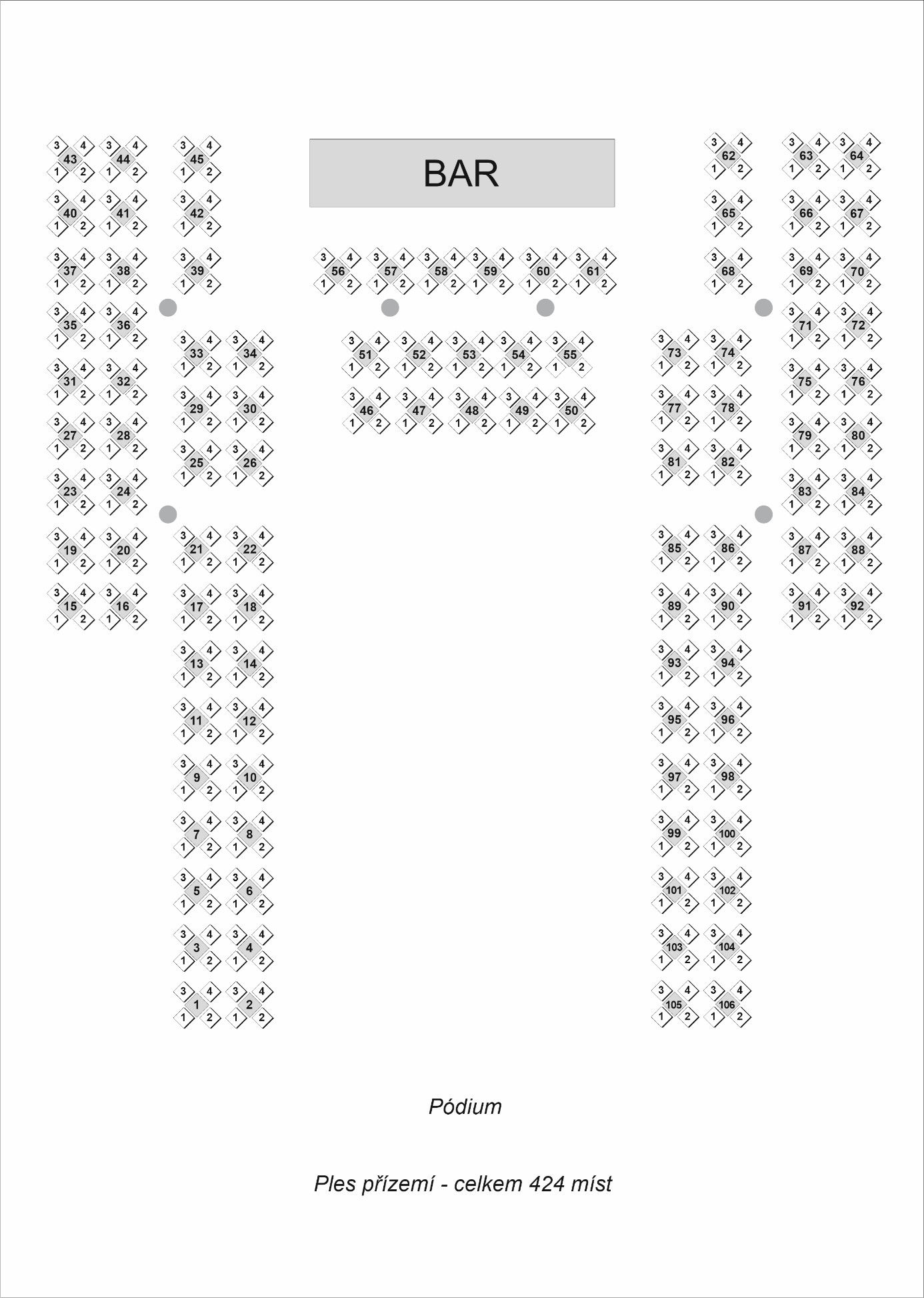 Plánek sáluBalkón – kapacita 16 stolů, 32 míst na sezení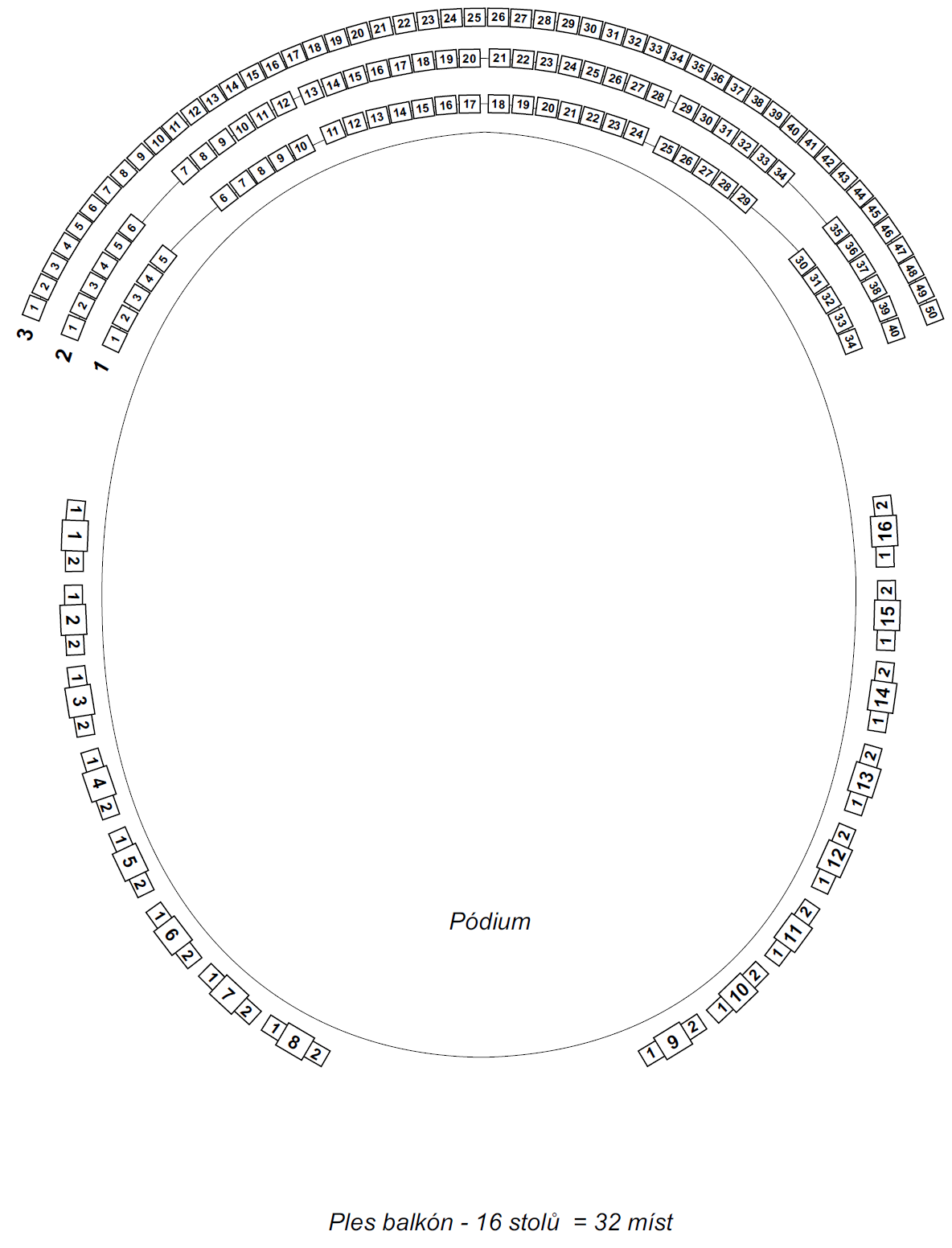 UFFOHlavní sál – přízemí, balkónNázev akce4. benefiční ples Oblastní nemocnice Trutnov a Oblastní charity Trutnov4. benefiční ples Oblastní nemocnice Trutnov a Oblastní charity TrutnovTyp akcePlesPlesDatum akce6. 1. 2023 – pátek6. 1. 2023 – pátekHarmonogram akcev 15:00 příchod pořadateleve 20:00 zahájení plesuve 3:00 konec plesudo 4:00 úklid po akciv 15:00 příchod pořadateleve 20:00 zahájení plesuve 3:00 konec plesudo 4:00 úklid po akciUspořádání: plesovéKapacita: 424 míst na sezení v přízemí + 32 míst na sezení na balkóně Plánek: ANOPROVOZNÍ POŽADAVKYOd ………hodinOd ………hodinDo………hodinŠatna pro návštěvníky 19:0019:00do odchodu návštěvníkůPožární asistenční služba 19:00 19:00 do odchodu návštěvníkůTechnik (zvuk, světla)15:30 15:30 po dobu používání el. zařízení SCTProvozní pracovník15:00 15:00 do odchodu pořadateleRecepce otevřena NENENEUvaděčky (nad rámec pronájmu)NENENEUklízečka (nad rámec pronájmu)19:00 19:00 3:00 Kustod na galerii18:0018:00do odchodu návštěvníkůTECHNICKÉ POŽADAVKYTECHNICKÉ POŽADAVKYTECHNICKÉ POŽADAVKYTECHNICKÉ POŽADAVKYVelikost pódia Velikost pódia Šířka 8 m, hloubka 6 m, výška 0,8 m.Šířka 8 m, hloubka 6 m, výška 0,8 m.Počet šaten pro účinkujícíPočet šaten pro účinkující3 šatny v přízemí, 3 šatny v 1. patře.3 šatny v přízemí, 3 šatny v 1. patře.Čekárna hercůČekárna hercůANO, vyklizená pro účely pořadatele.ANO, vyklizená pro účely pořadatele.Projekce na projekční plátnoProjekce na projekční plátnoANOANOTechnikaTechnikaKapela si zajistí vlastní aparaturu a zvukaře, SCT pustí hudbu k doprovodným programům, zajistí základní nasvícení sálu a nasvícení doprovodných programů, zapůjčí 2 bezdrátové mikrofony a zajistí jejich ozvučení. Kapela si zajistí vlastní aparaturu a zvukaře, SCT pustí hudbu k doprovodným programům, zajistí základní nasvícení sálu a nasvícení doprovodných programů, zapůjčí 2 bezdrátové mikrofony a zajistí jejich ozvučení. TombolaTombolaANO – připravit 6 stolů s ubrusy a 2 židle do suterénu vlevo od vchodu z garáží.ANO – připravit 6 stolů s ubrusy a 2 židle do suterénu vlevo od vchodu z garáží.FotokoutekFotokoutekANO – fotokoutek (Martin Hurdálek) – připravit 2 stoly a 2 židle vpravo od vchodu z garáží.ANO – fotokoutek (Martin Hurdálek) – připravit 2 stoly a 2 židle vpravo od vchodu z garáží.ParkováníParkováníSCT zajistí parkovací karty pro pořadatele, popřípadě zajistí bezplatný vjezd do garáží.SCT zajistí parkovací karty pro pořadatele, popřípadě zajistí bezplatný vjezd do garáží.DALŠÍ POŽADAVKY DALŠÍ POŽADAVKY U vstupů do sálu připravit 2 stoly s ubrusy (welcome drinky) a přidat 5 stolů s ubrusy (bez židlí) mezi stoly 46-50 a 51-55 viz plánek.U vstupů do sálu připravit 2 stoly s ubrusy (welcome drinky) a přidat 5 stolů s ubrusy (bez židlí) mezi stoly 46-50 a 51-55 viz plánek.U vstupů do sálu připravit 2 stoly s ubrusy (welcome drinky) a přidat 5 stolů s ubrusy (bez židlí) mezi stoly 46-50 a 51-55 viz plánek.U vstupů do sálu připravit 2 stoly s ubrusy (welcome drinky) a přidat 5 stolů s ubrusy (bez židlí) mezi stoly 46-50 a 51-55 viz plánek.